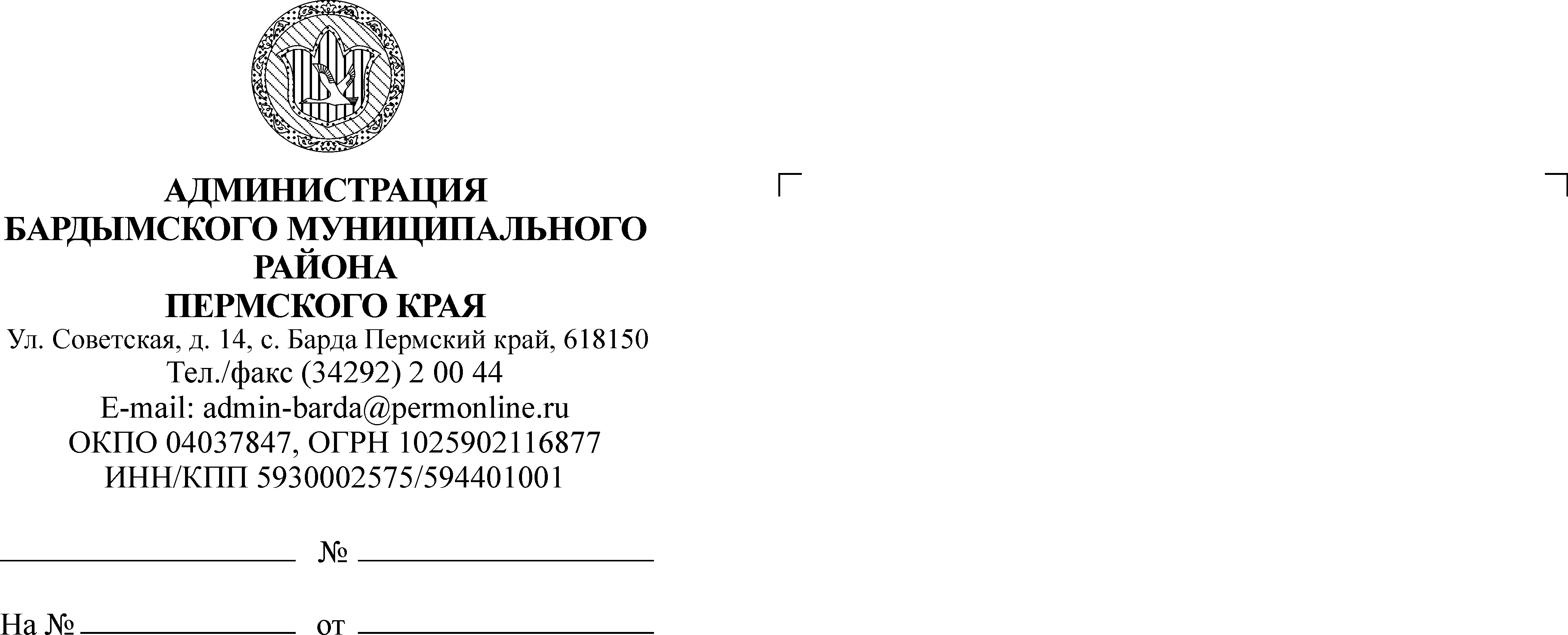 ДУМАБАРДЫМСКОГО МУНИЦИПАЛЬНОГО ОКРУГАПЕРМСКОГО КРАЯСОРОК СЕДЬМОЕ ЗАСЕДАНИЕРЕШЕНИЕ20.12.2023								         № О внесение изменений в решение Думы Бардымского муниципального округа от 21.04.2021 № 207 «О реализации мер по противодействиюкоррупции в Думе Бардымского муниципального округа и Контрольно-счетной палате Бардымского муниципального округа»В соответствии со статьей 12 Федерального закона от 25.12.2008 № 273-ФЗ «О противодействии коррупции», Федеральными законами от 21.11.2011 № 329-ФЗ «О внесении изменений в отдельные законодательные акты Российской Федерации в связи с совершенствованием государственного управления в области противодействия коррупции», от 02.03.2007 № 25-ФЗ «О муниципальной службе в Российской Федерации», от 07.02.2011 № 6-ФЗ « Об общих принципах организации и деятельности контрольно-счетных органов субъектов Российской Федерации, федеральных территорий и муниципальных образований»  Дума Бардымского муниципального округаРЕШАЕТ:1. Внести в решение Думы Бардымского муниципального округа от 21.04.2021 № 207 «О реализации мер по противодействию коррупции в Думе Бардымского муниципального округа и Контрольно-счетной палате Бардымского муниципального округа» следующие изменения:	1.1. в наименовании решения Думы Бардымского муниципального округа от 21.04.2021 № 207 «О реализации мер по противодействию коррупции в Думе Бардымского муниципального округа и Контрольно-счетной палате Бардымского муниципального округа» исключить слова «и Контрольно-счетной палате Бардымского муниципального округа»;	1.2. в пунктах 1.1., 1.4., 1.5. исключить слова «и Контрольно-счетной палаты Бардымского муниципального округа»;	1.3. в пункте 1.3. исключить слова «Контрольно-счетной палаты Бардымского муниципального округа»;	1.4. в Приложениях 1,2,5 к решению исключить по всему тексту слова «и Контрольно-счетной палаты Бардымского муниципального округа»;	1.5. в Приложении 3 к решению исключить по всему тексту слова «и Контрольно-счетной палаты Бардымского муниципального округа», «Контрольно-счетной палаты Бардымского муниципального округа»;	1.6. в Приложении 4 к решению исключить по всему тексту слова «и Контрольно-счетной палаты Бардымского муниципального округа», «и Контрольно-счетной палаты Бардымского муниципального округа (далее по тексту-Контрольно-счетная палата)», «и Контрольно-счетной палаты», «и Контрольно-счетной палате», «или Контрольно-счетной палате»2. Опубликовать настоящее решение в газете «Тан» («Рассвет») и разместить на официальном сайте Бардымского муниципального округа Пермского края  барда.рф.3. Настоящее решение вступает в силу со дня его официального опубликования.4. Контроль за исполнением настоящего решения возложить на председателя Думы Бардымского муниципального округа.Председатель Думы Бардымского муниципального округа			                            И.Р. ВахитовГлава муниципального округа –глава администрации Бардымскогомуниципального округа	                                                                   Х.Г.Алапанов20.12.2023